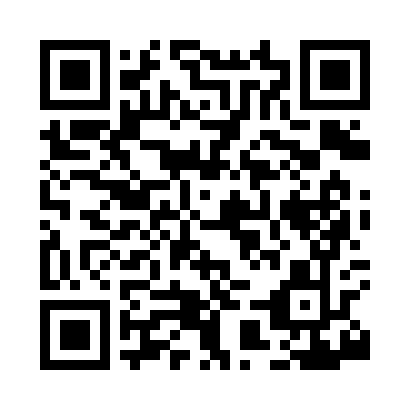 Prayer times for Acoma, Nevada, USAWed 1 May 2024 - Fri 31 May 2024High Latitude Method: Angle Based RulePrayer Calculation Method: Islamic Society of North AmericaAsar Calculation Method: ShafiPrayer times provided by https://www.salahtimes.comDateDayFajrSunriseDhuhrAsrMaghribIsha1Wed4:215:4112:344:217:278:482Thu4:195:3912:344:217:288:493Fri4:185:3812:344:227:298:504Sat4:165:3712:334:227:308:515Sun4:155:3612:334:227:318:526Mon4:145:3512:334:227:328:547Tue4:125:3412:334:227:338:558Wed4:115:3312:334:237:348:569Thu4:105:3212:334:237:358:5710Fri4:085:3112:334:237:358:5811Sat4:075:3012:334:237:369:0012Sun4:065:2912:334:237:379:0113Mon4:055:2912:334:237:389:0214Tue4:045:2812:334:247:399:0315Wed4:025:2712:334:247:409:0416Thu4:015:2612:334:247:419:0517Fri4:005:2512:334:247:419:0718Sat3:595:2412:334:247:429:0819Sun3:585:2412:334:257:439:0920Mon3:575:2312:334:257:449:1021Tue3:565:2212:334:257:459:1122Wed3:555:2212:334:257:469:1223Thu3:545:2112:344:257:469:1324Fri3:535:2112:344:267:479:1425Sat3:535:2012:344:267:489:1526Sun3:525:1912:344:267:499:1627Mon3:515:1912:344:267:499:1728Tue3:505:1812:344:277:509:1829Wed3:505:1812:344:277:519:1930Thu3:495:1812:344:277:519:2031Fri3:485:1712:354:277:529:21